Assessment: Assessment: Assessment: Assessment: Assessment: Subject Knowledge TestedSubject Knowledge TestedSubject Knowledge Tested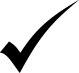 Subject Knowledge TestedSubject Knowledge TestedSubject Knowledge TestedGetting thereNailed it!You know You know You know You know You know You know You know You know You know Subject Skilled TestedSubject Skilled TestedSubject Skilled TestedSubject Skilled TestedSubject Skilled TestedSubject Skilled TestedGetting thereNailed it!You can You can You can You can You can You can You can You can You can You can You can You can Mark /                                                              % AchievedMeritsMeritsMeritsWhat you did well: What you did well: What you did well: What you did well: What you did well: To improve you need to:To improve you need to:To improve you need to:To improve you need to:To improve you need to: